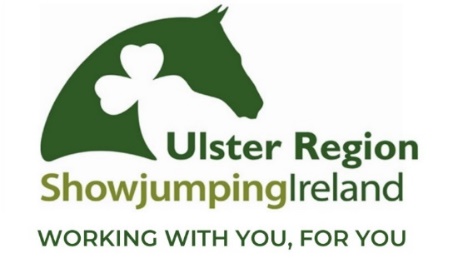 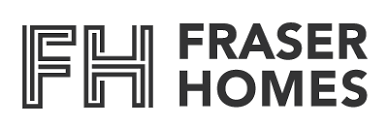 FRASER HOMES ULSTER GRAND PRIX SERIES 2024024CRITERIAARTICLES90cm (Including Sports Members League) - must be run under 274.8N/274.5.2 (Table A 2 phase - Modified) 2nd round will be timed for Sportsman & placed 1-6. 1m (Including Amateur A) - must be run under 274.8N/274.5.2 (Table A 2 phase - Modified) 1.10m (Including Amateur AA) - must be run under 274.8N/274.5.2 (Table A 2 phase - Modified) 1.20m - must be run under 238.2.2 FOR 2 RING VENUES (time permitting for 1 ring venues; Table A 2 phase 274.5.2/274.8N to be used as the alternative).1.35m - must be run under 238.2.2. **VENUES WITH 1 ARENA MUST START WITH THE 90cm CLASS AT 8.30AM, WITH ADDITIONAL CLASSES TO THE ABOVE SCHEDULE NOT PERMITTED UNTIL AFTER THE 1.35M CLASS.  THE RECOMMENDED START TIME FOR THE GRAND PRIX SHOULD BE AS CLOSE TO PRIME TIME AS POSSIBLE. ****All classes running under Article 274.8N/274.5.2 must be run Modified, unless ratification from the UR Committee is granted, prior to the show commencing ** PRIZES AND PRIZE FUNDS All Leg prizes must follow SJI prize breakdown rule.  Rug to winner of Grand Prix and rosettes 1st – 6th at each leg. (Provided by the UR.) Final - Rugs to all League winners and rosettes 1st to 6th. (Provided by the UR.)A Perpetual Cup / Trophy to be awarded to highest place Junior/Young Rider in the 1.35m section.The “Porches Diamond Memorial Cup” will be presented by Gillian Lee, to the winner of the 1.35m League leg held at Connell Hill EC. Prize funds at all legs within the 90-1.10cm height bands will be open to all competitors, however, Sports Members and Amateurs will have their league points recorded separately. PRIZE FUNDS AND ENTRY FEES FOR NORMAL LEGS (PRIZE FUND PROVIDED BY VENUES)* Entry fee may be increased by £10 for Prize Fund of £2000 and for any further £500 increase in Prize Fund. *THERE WILL BE NO FEE FOR VENUES HOSTING THE 2024 ULSTER REGION / FRASER HOMES GP SERIES.  Hosting venues will be eligible for a £250 subsidy from the Ulster Region subject to the full prize fund being given out. SPECIAL PRIZE FUND FOR (JU/YR) AT EACH LEG OF THE LEAGUE (PROVIDED BY ULSTER REGION / FRASER HOMES)The top 3 placed JU / YR in the 1m, 1.10cm, 1.20cm and 1.35cm will receive a special prize at each Leg of the Tour. Prizes are as follows:ONE SPECIAL PRIZE PER ATHLETE ONLY. (Should more than one prize be won by an Athlete in a class, only prize money for the highest placing will be awarded. The remaining place will be awarded to the next highest placed JU/YR Athlete.JU/YR ATHLETES WILL NOT HAVE A SEPARATE COMPETITION WITHIN THE 1.10CM AND 1.20CM CLASSES, BUT ARE ELEGIBLE TO COMPETE FOR POINTS AND PRIZE MONEY, AS PART OF THE OVERALL LEAGUE IN ALL CLASSES.OFFICIALS 90cm, 1m, 1.10m, 1.20m & 1.35m  National Judge or above (where possible), plus 1 other and a marker. Senior National Course Designer (where possible.) (Minimum qualification acceptable will be National Course Designer). Experienced/competent Starter.APPEALSIf necessary, an appeals committee can be formed ad hoc, and should consist of at least 3 officials, one of which must be a national judge and 2 other SJI officials, for example senior course designer, stipendiary steward, or field steward, not related to a party interested in the result of the objection.ALL CLASSES MUST BE PRE-ENTERED ON- LINE USING SJI LIVE. STRICTLY DRAWN ORDER, IF YOU MISS YOUR TURN YOU WON’T JUMP.  THIS APPLIES TO COMBINATION, NOT JUST THE RIDER.Prizes for placings 1st – 6th and if more than 40 competitors in accordance with SJI Rules for 1 in 5 Prizes. HOSTING VENUE RESPONDSIBILITIES:The Criteria laid down for the League, and SJI rules, must be strictly applied by hosting venues.The Sponsor’s name “Fraser Homes Ulster Grand Prix Series” must be included on SJI Live.A prize giving must take place and be photographed for each competition. Photographs must be passed to the Ulster Region’s PR (Darren Tracey) for social media inclusion.  Sponsor’s signage must be displayed and included in photographs during prize giving.The Sponsor’s name must be adequately mentioned during the day by the Commentator. 	SCORING CRITERIA AND RULES:A separate leaderboard will be created for Amateur A riders in the 1m, Amateur AA riders 1.10 classes and Sports Member riders in the 90cm class. It is the responsibility of the athlete to ensure their category details are correct on the SJI Live system, failure to do so may result in your league points not being allocated.  Riders should inform ulsterregionsji@gmail.com if they feel they are being allocated points in the wrong section. Amateur and Sportsman combinations are eligible to compete in all classes for League points and prize money. To be eligible for League points and prize money in the Final Leg of the League the HORSE / RIDER Combinations must have competed in a minimum of 4 legs of the League prior to the Final Leg. Should a combination compete in more than 4 Legs of the League, results for League prizes will be taken from the best 4 scores. **To be eligible for League prizes all combinations must compete in the Final Leg of the League**.  Temporary Tickets and HC combinations are NOT eligible for League points. POINTS Points awarded as follows: Horse/Rider Combinations.90cm – 3 pts for all Double Clears (Final will be timed and placed 1-6 with points breakdown as follows - 1st -6, 2nd- 5, 3rd- 4, 4th-3, 5th -2, 6th-1Sportsman – 1st -6, 2nd- 5, 3rd- 4, 4th-3, 5th -2, 6th-1. This will apply to all legs where a Sports Members competition is included.1m/1.10/1.20 - 1st -6, 2nd- 5, 3rd- 4, 4th-3, 5th -2, 6th- 1 AMATEUR LEAGUE:Points awarded as follows-‘A’ section – 1st – 7, 2nd- 6, 3rd- 5 (all remaining double clears 3 points)‘AA’ section – 1st- 7, 2nd- 6, 3rd-5 (all remaining double clears 3 points)130CM / 1.35M –	 1ST- 10, 2ND-8, 3RD-6, 4TH- 4, 5TH-3, 6TH-3.AGE CLASSES – The scoring criteria for the 6 highest placed 5,6, & 7yo horses in the 110cm, 120cm &130 / 135cm respectively is as follows:5yo (110cm class) 1st -6, 2nd- 5, 3rd- 4, 4th-3, 5th -2, 6th- 16yo (120cm class) 1st -6, 2nd- 5, 3rd- 4, 4th-3, 5th -2, 6th- 17yo (130cm / 135cm class) 1ST- 10, 2ND-8, 3RD-6, 4TH- 4, 5TH-3, 6TH-3.Combinations competing in the age class categories may also compete for placings in the 1.10cm, 1.20cm & 130 / 135cm classes. **DOUBLE POINTS SHALL APPLY AT THE FINAL LEG FOR ALL CLASSES**PRIZE FUND FOR LEAGUE WINNERS: (PROVIDED BY ULSTER REGION / FRASER HOMES)PRIZE FUND FOR LEAGUE WINNERS IN AGE CLASSES: (PROVIDED BY ULSTER REGION / FRASER HOMES)PRIZE FUND FOR SPORTSMAN AND AMATEUR LEAGUE WIINNERS VOUCHERS / PRIZES IN KIND (TO THE VALUE OF) AS DETAILED BELOW: (PROVIDED BY ULSTER REGION / FRASER HOMES)VENUES DATEKERNAN’S EC                                                    9TH JUNEMID ANTRIM SHOW       29TH JUNEOMAGH AGRICULTURAL SHOW5TH JULY NATIONAL BALMORAL CHAMPIONSHIPS18TH JULYANTRIM AGRICULTURAL SHOW                                                   27TH JULYCONNELL HILL EQUESTRIAN                                  3RD AUGUSTCASTLE IRVINE, NECARNE (FINAL)                              10TH AUGUSTCLASSMINIMUM PRIZE FUNDMAXIMUM ENTRY FEE90CM£200£201M£250£251.10CM£300£251.20CM£450£25130 / 1.35CM£1,250£35Class1st place prize2nd place prize3rd place prize1m£50£30£201.10cm£50£30£201.20cm£60      £40£301.35cm£60£40£30CLASS1ST PRIZE2ND PRIZE3RD PRIZE4th PRIZE5TH PRIZE6TH PRIZE90CM£300£200£100	£	75£50£251M£300£200£100£75£50£251.10CM£400£300£200£100£75£501.20CM£800£600£400£300£200£1001.35CM£3,000£2,000£1,000£750£500£250CLASS1ST PRIZE2ND PRIZE3RD PRIZE5YO£500£300£2006YO£500£300£2007YO£500£300£200CLASS1ST PRIZE2ND PRIZE3RD PRIZESPORTSMAN£200£125£75AMATEUR A£300£200£100AMATEUR AA£300£200£100